Математика, 5 классТема урока: Умножение дробных чиселТип урока: закрепление изученного материалаЦель урока:Готовность учащихся на последнем этапе урока  решать примеры на деление дроби на натуральное число.Задачи урока: Организовывать ситуациидля воспроизведения опорных знаний;для осмысления способов выполнения заданий.Содействовать формированию умений учащихся делать простейшие умозаключения, анализировать ситуацию и делать выводы.Создавать условия для определения общих и конкретных целей;для развития навыков группового и парного взаимодействия учащихся.Оборудование:Для учителя - презентация к уроку, мультимедийное оборудованиеДля учащихся - индивидуальный набор заданий и прямоугольников (красного и зеленого цвета) для игры "Математический биатлон".Ход урокаОрганизационный момент.Учитель: Здравствуйте! Прозвенел уже звонок, Начинаем наш урок.2. Сообщение темы и целей урокаИгра «правила перепутались»  (ученики в паре у доски) В немецком языке есть такая поговорка «in die Bruche kommen» (буквально: «попасть в дроби») означает попасть в тупик, в трудное положение. Кто из вас «попал», я узнаю, проверив домашнее задание. С какими затруднениями вы столкнулись при его выполнении? Над какими затруднениями вы будете работать? Учитель озвучивает тему, цели урокаУчитель:На дворе зима запорошила
И дорожки, и поля, и лес.
Детвора на лыжах поспешила
Прокатиться в белый мир чудес.Кто в субботу ходил на лыжню? Сегодня на уроке мы не только будет говорить об умножении дробей, но и о зимнем виде спорта - лыжных гонках.3. Актуализация знаний учащихсяа) Устная работа (разминка) Отвечать на вопросы необходимо при помощи этих сигналов + или -. Поверим готовность к гонке.Я считаю, что при умножении обыкновенной дроби на натуральное число, нужно числитель этой дроби умножить на это число, а знаменатель оставить тем же. (+)Произведением двух дробей является дробь, числитель которой равен произведению знаменателей, а знаменатель – произведению числителей. (-)1  x 1 =  (+)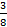 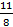 Мне кажется, что для того, чтобы выполнить умножение смешанных чисел, надо отдельно умножить целые части и отдельно умножить дробные части, а затем сложить полученные результаты. (-) x 0 = 2 (-)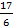 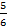 От перемены мест слагаемых произведение не меняется. (-) x 9 = 3 (+)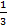  ∙ = (+)Если я умножу две неправильные дроби, то в результате получу обязательно неправильную дробь. (+)Я думаю, что у всякой правильной дроби можно выделить целую часть. (-)б) Сравнение дробей.Учитель: Мы находимся на "Старте" лыжной трассы. Чтобы определить, по какому направлению пройдет трасса, надо выбрать указатель: "Налево", "Направо", "Прямо". Выполнив письменно сравнение дробей, вы определите направление.Задание выполняется по рядам. (У доски работают 3 человека)Ответ: знак "больше" - двигаемся "Направо".в) Решение уравнений (фронтальная работа, устно):Учитель: Далее нам предстоит участвовать в лыжной гонке. Но вдруг произошло неприятное событие: потеря лыжной палки. Необходимо её найти, иначе мы не сможем участвовать в лыжной гонке. Для этого решим уравнения (на слайде)Наводящие вопросы учителя:Учитель: Молодцы, ребята, вы отлично провели рассуждения. Значит, мы нашли пропажу и смело отправляемся на трассу.4. Закрепление материалаа) "Лыжная трасса" - решение примеров с определение порядка действий по вариантам (2 человека работают на доске, с обратной стороны).1 вариант № 174 а2 вариант № 174 бВзаимопроверка: учащиеся меняются тетрадями и проверяют работу другого варианта по готовым решениям на доске.б) Применение полученных знаний и умений при решении задач.Учитель: На нашей дистанции впереди тяжелый подъем в гору. Для того, чтобы преодолеть этот подъем, необходимо решить задачи.Решение учащиеся выполняют в тетрадях. (2 человека работают у доски, записывают решения задач)в) Историческая справка. Рассказ учителя.Известно, что Король Норвегии Олаф Тругвассон по записям 925 года нашей эры представлен хорошим лыжником. В 960 году лыжи упоминаются как принадлежность для обучения придворных норвежских сановников. Первые письменные документы о применении скользящих лыж относятся к VI-VII векам: лапландцы и финны использовали лыжи в быту и на охоте. Когда же лыжи стали спортивными снарядами? В 1733 году Ганс Эмахузен издал первое наставление по лыжной подготовке войск со спортивным уклоном. Первые лыжные гонки были проведены в 1767 году. г) Физкультминутка.Мы здоровье сбережём
И минутку отдохнем.
Дышим тихо, глубоко,
Ведь учиться нелегко.
Руки выше, плечи шире.
Повороты - три, четыре.
Приседаем - пять и шесть.
А теперь - тихонько сесть!
Спорт здоровье бережет!
Школа знания даёт!д ) Работа в парах.Учитель: А сейчас мы переходим к другому виду лыжных гонок.Составьте числовые выражения и найдите их значения. Расположите ответы в порядке возрастания и поставьте им в соответствие буквы. Прочитайте полученное слово.1) 2 ∙ 6 ;    2) ∙ 14;     3)   ∙  31;     4)  ∙ 24;     5)  ∙  21 ;    6)   ∙ 8 ;    7)   ∙ 10 .Ответ: биатлон.    е) Рассказ учителя.Биатлон - зимний олимпийский вид спорта, в котором сочетаются лыжная гонка со стрельбой из винтовки. В биатлоне спортсмены соревнуются на дистанциях от 6 до 20 километров, от двух до четырех раз останавливаясь на огневых рубежах. На огневом рубеже спортсмен стреляет по мишеням. Количество мишеней - 5. Задача спортсмена - закрыть все 5 мишеней пятью выстрелами. Стрельба проводится из двух положений - лежа и стоя. По мере попадания мишени закрываются белым клапаном, что позволяет биатлонисту сразу видеть результат своей стрельбы.5. Проверка и контроль знаний.Учитель: Сегодня на уроке проведем игру "Математический биатлон".Для участия в этой игре вам потребуется умение решать примеры по теме "Умножение дробей", а также ручка, 5 красных и 5 зеленых прямоугольников  из цветной бумаги и карточка - задание. Каждый игрок получает индивидуальную карточку с пятью примерами, записанными в кружках. Там же участник должен записать свой ответ.По сигналу все участники одновременно начинают решать примеры. Через 2 минуты решение должно быть окончено.Игра "Математический биатлон" (карточки - задания)Самопроверка.Учитель: На слайде находятся ответы по вариантам. Проверив ответы, наклейте кружки выбранного вами цвета, соблюдая правила игры: верно - зеленый цвет, неверно - красный цвет.6. Обобщение. Учащиеся формулируют правила умножения обыкновенных дробей, правило нахождения дроби от числа.7. Подведение итогов урока. Учитель: Сегодня на уроке мы не только закрепляли умения выполнять умножение дробей, находить дробь от числа, но говорили о зимнем виде спорта - лыжных гонках. Самооценка, таблица Кто попал в дроби?8. Домашнее задание. Индивидуальное домашнее задание по вариантам. Итоги урока (затруднения) Рефлексияв) Учитель: Спортом смело занимайтесьИ в примерах упражняйтесь!
Спорт здоровье бережет,
Школа знания даёт!1 рядСравните: ∙ 100 *  ∙ 50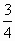 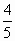 2 рядСравните: ∙  *  ∙ 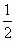 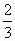 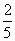 3 рядСравните: ∙  *  ∙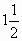 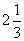 НТЛОАБИ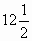 10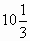 128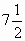 8Вариант 1    ∙ 15           ∙ ∙                4 ∙  1                       ∙  1                     ∙   .Вариант 2               ∙                 1 ∙  2                    ∙  0            ∙ ∙ 